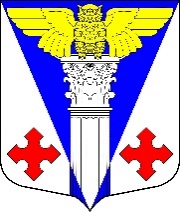 Администрация муниципального образования«Котельское сельское поселение»Кингисеппского муниципального района Ленинградской областиПОСТАНОВЛЕНИЕ17.11.2017 г. № 259Об утверждении Порядка разрешения представителя нанимателя (работодателя) на участие муниципальных служащих администрацииМО « Котельское сельское  поселение»  Кингисеппского муниципального района Ленинградской  области  на безвозмездной основе в управлении некоммерческой организацией в качестве единоличного исполнительного органа или вхождение в состав ее коллегиального органа управления»Руководствуясь Федеральными законами: № 131-ФЗ от 06.10.2003 г. «Об общих принципах организации местного самоуправления в Российской Федерации», № 273-ФЗ от 25.12.2008 г. «О противодействии коррупции», № 25-ФЗ от 02.03.2007 г. «О муниципальной службе в Российской Федерации», Уставом муниципального образования «Котельское сельское  поселения» Кингисеппского муниципального района Ленинградской области, администрация муниципального образования «Котельское сельское поселения» ПОСТАНОВЛЯЕТ:Утвердить Порядок разрешения представителя нанимателя (работодателя) на участие муниципальных служащих администрации муниципального образования «Котельское сельское поселение» Кингисеппского муниципального района Ленинградской  области  на безвозмездной основе в управлении некоммерческой организацией в качестве единоличного исполнительного органа или вхождение в состав ее коллегиального органа управления.Настоящее постановление подлежит официальному опубликованию, размещению на официальном сайте муниципального образования «наименование муниципального образования» в информационно-телекоммуникационной сети «Интернет», и вступает в силу после официального опубликования.Глава администрации                                                              Ю.И. КучерявенкоМихайлова  63106вс.3 экз.17.11.Порядок разрешения представителя нанимателя (работодателя) на участие муниципальных служащих администрации муниципального образования «Котельское сельское  поселение»  Кингисеппского муниципального района Ленинградской  области  на безвозмездной основе в управлении некоммерческой организацией в качестве единоличного исполнительного органа или вхождение в состав ее коллегиального органа управления»1. Настоящий Порядок разработан в целях реализации Федерального закона от 02.03.2007 № 25-ФЗ «О муниципальной службе в Российской Федерации» и определяет процедуру получения муниципальными служащими администрации муниципального образования «Котельское сельское поселение» Кингисеппского муниципального района Ленинградской области (далее - муниципальные служащие) разрешения представителя нанимателя (работодателя) на участие на безвозмездной основе в управлении некоммерческой организацией в качестве единоличного исполнительного органа или вхождение в состав ее коллегиального органа управления.2. Муниципальный служащий вправе на безвозмездной основе с разрешения представителя нанимателя (работодателя) участвовать в управлении следующими некоммерческими организациями: общественные организации (кроме политической партии), жилищные, жилищно-строительные, гаражные кооперативы, садоводческие, огороднические, дачные потребительские кооперативы, товарищества собственников недвижимости – в качестве единоличного исполнительного органа или входить в состав коллегиальных органов управления указанных некоммерческих организаций (далее – участие в управлении некоммерческими организациями), если это не повлечет за собой конфликт интересов, кроме случаев, предусмотренных федеральными законами Российской Федерации.Для целей настоящего Порядка используется понятие «конфликт интересов», установленное частью 1 статьи 10 Федерального закона от 25.12.2008  № 273-ФЗ «О противодействии коррупции».3. Муниципальный служащий не вправе входить в состав органов управления, попечительских или наблюдательных советов, иных органов иностранных некоммерческих неправительственных организаций и действующих на территории Российской Федерации их структурных подразделений, если иное не предусмотрено международным договором Российской Федерации или законодательством Российской Федерации.4. Участие муниципального служащего в управлении некоммерческими организациями может осуществляться только в свободное от прохождения муниципальной службы в администрации муниципального образования «Котельское сельское  поселение»  Кингисеппского  муниципального района Ленинградской области (далее – администрация) время.5. Заявление на получение разрешения на участие в управлении некоммерческими организациями подается муниципальным служащим представителю нанимателя (работодателю) в письменном виде не менее чем за тридцать дней до предполагаемого начала осуществления деятельности по управлению некоммерческими организациями по форме согласно приложению № 1 к настоящему Порядку.6. В заявлении указываются следующие сведения:фамилия, имя, отчество муниципального служащего, замещаемая им должность муниципальной службы;полное наименование организации, в которой планируется участие в управлении в качестве единоличного исполнительного органа или вхождение в состав ее коллегиального органа управления, ее юридический и фактический адрес, контактный телефон руководителя;даты начала и окончания, форма и основания участия в управлении организации в качестве единоличного исполнительного органа или вхождение в состав ее коллегиального органа управления;иные сведения, которые муниципальный служащий считает необходимым сообщить.К заявлению прилагаются учредительные документы некоммерческой организации.7. В течение трех дней со дня поступления заявления Глава администрации муниципального образования «Котельское сельское поселение»  Кингисеппского муниципального района направляет кадровому работнику, ответственному за работу по профилактике коррупционных правонарушений (далее – кадровый работник), заявление для регистрации в журнале регистрации заявлений на получение разрешения на участие в управлении некоммерческими организациями (приложение № 2 к настоящему Порядку) и установления его соответствия требованиям настоящего Порядка. 8. Кадровый работник в случае соответствия заявления требованиям настоящего Порядка в течение трех рабочих дней регистрирует заявление и направляет для рассмотрения в комиссию по соблюдению требований к служебному поведению муниципальных служащих администрации МО «Котельское сельское поселение» Кингисеппского муниципального района Ленинградской области, и урегулированию конфликта интересов (далее - комиссия). В случае установления несоответствия заявления требованиям настоящего Порядка заявление в течение трех рабочих дней направляется муниципальному служащему на доработку.9. Комиссия рассматривает заявление в порядке, установленном соответствующим правовым актом администрации.10. По итогам рассмотрения заявления комиссия принимает одно из следующих решений:а) признать, что при исполнении муниципальным служащим должностных обязанностей конфликт интересов отсутствует;б) признать, что при исполнении муниципальным служащим должностных обязанностей личная заинтересованность приводит или может привести к конфликту интересов. В этом случае комиссия рекомендует муниципальному служащему и (или) главе администрации принять меры по урегулированию конфликта интересов или по недопущению его возникновения;в) признать, что муниципальный служащий не соблюдал требования об урегулировании конфликта интересов. В этом случае комиссия рекомендует Главе администрации применить к муниципальному служащему конкретную меру ответственности.Копия протокола заседания комиссии в 7-дневный срок со дня заседания направляется представителю нанимателя.11. Представитель нанимателя с учетом рекомендаций комиссии принимает решение о выдаче муниципальному служащему разрешения на участие  в управлении коммерческой организацией на безвозмездной основе  в качестве единоличного исполнительного органа или вхождение в состав ее коллегиальных органов управления либо отказе в выдаче  такого разрешения в случае возможности возникновения у муниципального служащего  конфликта интересов при его участии  в управлении коммерческой организацией на безвозмездной основе  в качестве единоличного исполнительного органа или вхождения  в состав ее коллегиальных органов.12. В случае изменения сведений, указанных в пункте 6 настоящего Порядка, а также иных обстоятельств, связанных с управлением некоммерческой организацией, муниципальный служащий в связи с изменившимися обстоятельствами вновь запрашивает разрешение представителя нанимателя (работодателя) в соответствии с настоящим Порядком13. Муниципальный служащий обязан принимать меры по предотвращению и урегулированию конфликта интересов в течение всего периода участия в управлении некоммерческой организацией.14. Муниципальный служащий несет дисциплинарную ответственность за нарушение настоящего Порядка.15. Непринятие муниципальным служащим, являющимся стороной конфликта интересов, мер по предотвращению или урегулированию конфликта интересов, является правонарушением, влекущим увольнение муниципального служащего с муниципальной службы.Приложение № 1к Порядку получения разрешения представителя нанимателя (работодателя) на участие муниципальных служащих администрации МО «Котельское сельское поселение» Кингисеппского муниципального района на безвозмездной основе в управлении некоммерческой организацией в качестве единоличного исполнительного органа или вхождение в состав ее коллегиального органа управления______________________________________(наименование должности и ФИО ______________________________________представителя нанимателя (работодателя))____________________________________________________________________________(Ф.И.О., должность______________________________________муниципального служащего)Заявлениена получение разрешения на участие в управлении некоммерческими организациямиЯ, __________________________________________________________________             (ФИО, должность муниципального служащего с указанием структурного подразделения)прошу разрешить участвовать в управлении некоммерческой организацией____________________________________________________________________(полное наименование некоммерческой организации, ее юридический и фактический адрес, контактный телефон руководителя)____________________________________________________________________(даты начала и окончания, форма и основания участия в управлении организации в качестве____________________________________________________________________единоличного исполнительного органа или вхождение в состав ее коллегиального органа____________________________________________________________________управления)К заявлению прилагаю: ________________________________________________                                              (учредительные документы некоммерческой организации)___ ___________ 20__ г.        (дата)______________ ___________________      (подпись)           (расшифровка подписи)Заявление зарегистрировано в журнале регистрации___ ____________ 20__г.  за №___________________________________________________________                       (ФИО ответственного лица) Журналучета заявлений на получение разрешения на участие в управлении некоммерческими организациями муниципальных служащих администрации муниципального образования «Котельское сельское поселение»  Кингисеппского муниципального района Ленинградской области на безвозмездной основе в управлении некоммерческой организацией в качестве единоличного исполнительного органа или вхождение в состав ее коллегиального органа управленияУтвержденпостановлением администрации  МО «Котельское селськое поселение»  Кингисеппского муниципального района Ленинградской областиот 17.11.2017 № 259Приложение № 2к Порядку получения разрешения представителя нанимателя (работодателя) на участие муниципальных служащих __администрации МО «Котельское сельское поселение» Кингисеппкого муниципального района Ленинградской на безвозмездной основе в управлении некоммерческой организацией в качестве единоличного исполнительного органа или вхождение в состав ее коллегиального органа управления№ п/пНомер, дата заявленияСведения о муниципальном служащем, направившем заявлениеСведения о муниципальном служащем, направившем заявлениеСведения о муниципальном служащем, направившем заявлениеКраткое содержание заявленияФИО лица, принявшего заявление№ п/пНомер, дата заявленияФ.И.О.должностьконтактный номер телефонаКраткое содержание заявленияФИО лица, принявшего заявление